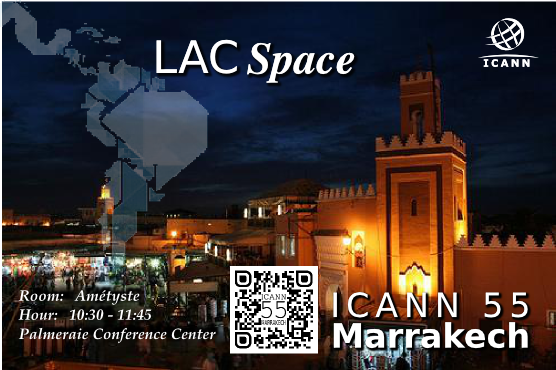 10:30 – 10:35Introduction Rodrigo de la Parra  VP Stakeholder Engagement-Latin America Caribbean ICANNVanda Scartezini  - Polo Consultores10:35 – 10:50African DNS InitiativesBob Ochieng - Stakeholder Engagement Manager - Africa10:50– 11:05The new gTLD program Auction Funds. Lauren Allison - Development And Public Responsibility Program Manager ICANN                                         OrMarika Konings - Senior Director, Policy Development Support And Team Leader For The GNSO11:05 – 11:20Comments on the new gTLD program Auction Funds. Anthony Harris – CABACEDev Dev Anand Teelucksingh  - LACRALO11:20 -11:35LAC DNS Marketplace Study and LAC DNS Entrepreneur Center Daniel Fink - Manager Stakeholder Engagement Brazil ICANN11:35 -11:45Q&A